K-Note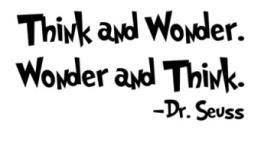 Please return daily in the blue folder.Week of September 3 - 6Monday NightNO SCHOOLTuesday NightOur story for the week is The Party.  (Pre-decodable # 5)We added the sight word:  “the” to our sight word list.  We are now up to 13 words (red, yellow, blue, orange, green, purple, white, brown, pink, black, gray, my, & the).Show-n-tell is tomorrow (Wednesday).  Bring something that starts with LETTER M.  The M treat is M & M’s.  Show-n-tell is required.  The letter of the week note went home in the black parent folder on the first day of school.   Wednesday NightThursday NightFriday NightThis is what we are learning about this week in school.In Writing, we are practicing our last name and the letter M.In Reading, our story for the week is (#5 Pre-decodable) The Party.In Phonemic Awareness, we are practicing:  rhyming words, beginning sounds, blending compound words, final sounds, segmenting compound words, substituting a word to create a new compound word, adding words at the end of a word to create a compound word, deleting a word from a compound word to find the single word, and language awareness.In Math, we are learning about:  counting objects to five in a circle shape & scattered in a random order; decomposing the number 3 into addition problems (1 + 2 and 2 + 1) using various materials, drawings and expressions; understanding the meaning of zero; and ordering numbers 0-3 to answer “how many” questions.During story time, I’m reading books in the Five Little Monkeys Jumping on the Bed series.In Science, we are learning about the steps scientists use to conduct an investigation.In Health, Dan Spangler from the U of I extension office will be here on Friday, September 6 for a presentation.  He will be presenting in our room the first Friday of each month.  He will talk about many topics:  hand washing; nutrition, exercise, etc.**The OCEA will have a fundraiser at the Oakdale Country Kitchen on Thursday, September 26 from 5 - 9 pm.